	Washlands Women RunnersDerby Runner XC League 2017/2018 Race No. 4Date :	Sunday February 25th 2018Venue :	Sinai Park, Burton on Trent.Start time : 11.00 amCost £4/runnerParking :	Shobnall Leisure Complex, 		Burton on Trent, DE14 2BBToilets & Changing: Available at the Shobnall Leisure Complex but showers are at a small cost, please be aware these facilities are used by others .Parking: Parking is available at no cost but could be limited so car sharing would be helpful .Please arrive early and follow marshals instructions. Directions:Map enclosed, upon reaching Burton town centre, follow the signs for Shobnall Leisure Complex .Course details:Approximately 5 mile challenging course with a good flat and downhill finish suitable for studs or spikes.Post Race Results:Shortly after the race has finished at Marstons Sports & Social Club just a short walk from race finish. There is to be no parking at the club. Would all runners please remove dirty footwear before entering club.Further information:Karen Jackson 07824 703207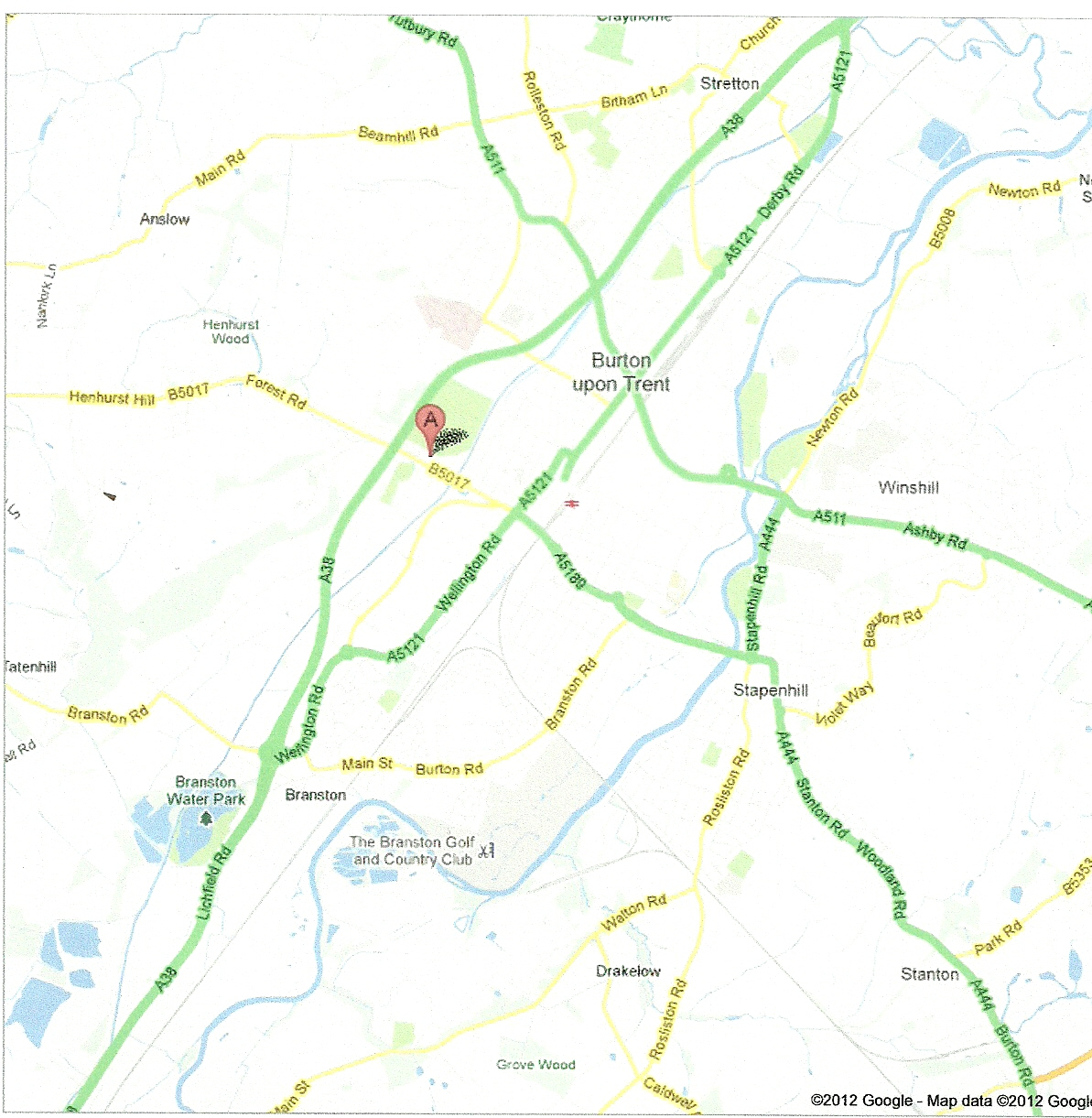 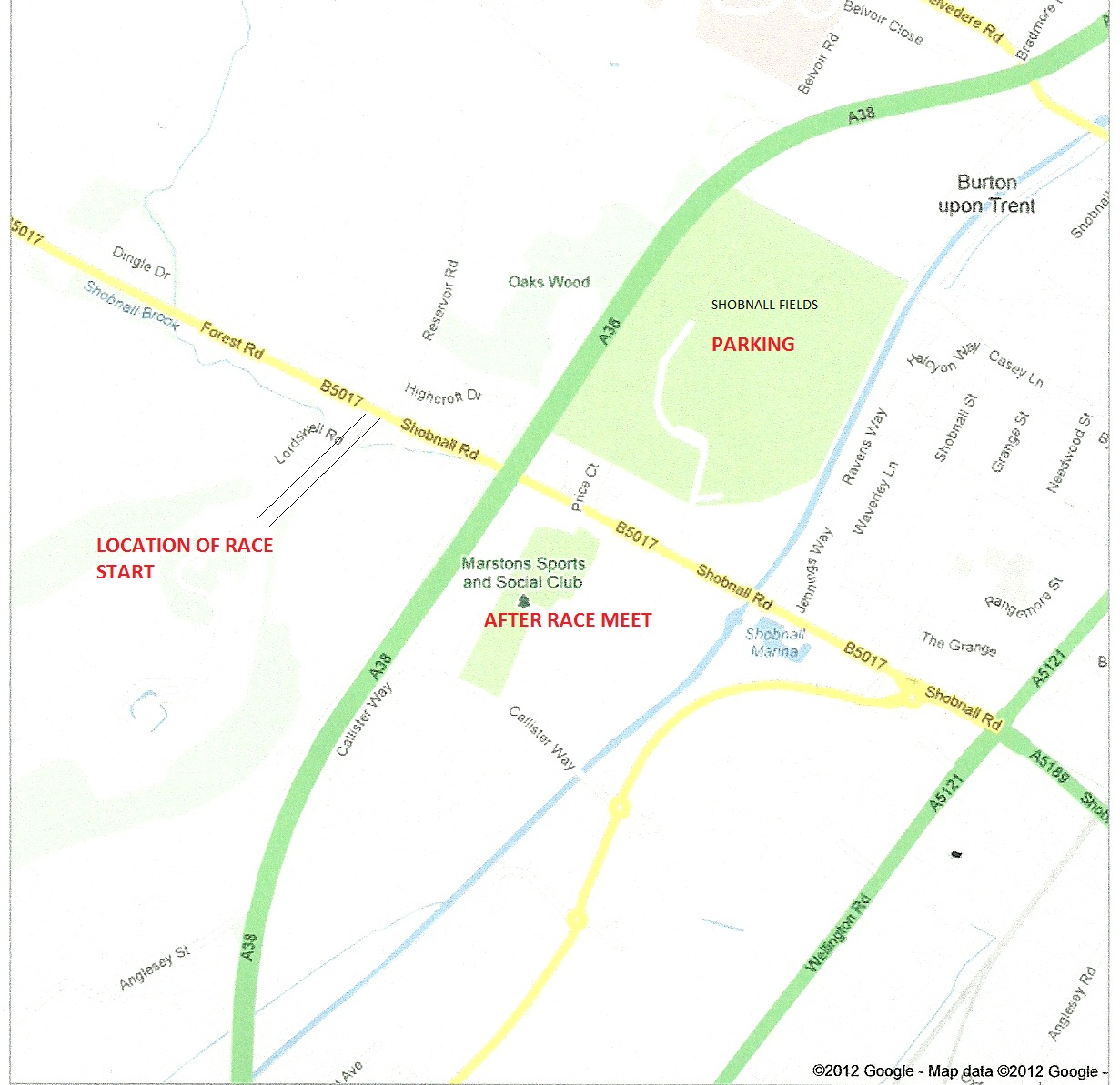 